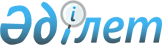 "2009 жылға арналған қалалық бюджет туралы" Тараз қалалық мәслихатының 2008 жылғы 26 желтоқсандағы № 13-4 шешіміне өзгерістер енгізу туралы
					
			Күшін жойған
			
			
		
					Жамбыл облысы Тараз қалалық мәслихатының 2009 жылғы 28 сәуірдегі N 17-3 Шешімі. Жамбыл облысы Тараз қаласының Әділет басқармасында 2009 жылғы 05 мамырда 88 нөмірімен тіркелді. Шешімнің қабылдау мерзімінің өтуіне байланысты қолдану тоқтатылды (Жамбыл облыстық Әділет департаментінің 2013 жылғы 11 наурыздағы N 2-2-17/388 хаты)      Ескерту. Шешімнің қабылдау мерзімінің өтуіне байланысты қолдану тоқтатылды (Жамбыл облыстық Әділет департаментінің 2013 жылғы 11 наурыздағы N 2-2-17/388 хаты).      РҚАО ескертпесі.

      Мәтінде авторлық орфография және пунктуация сақталған.

      Қазақстан Республикасының 2008 жылғы 4 желтоқсандағы Бюджет кодексінің 9, 109 баптарына сәйкес, қалалық мәслихат ШЕШІМ ЕТТІ:



      1. "2009 жылға арналған қалалық бюджет туралы" Тараз қалалық мәслихатының 2008 жылғы 26 желтоқсандағы № 13-4 (Нормативтік құқықтық актілердің мемлекеттік тіркеу Тізілімінде № 6-1-84 болып тіркелген, 2009 жылдың 16 қаңтарында № 4 "Жамбыл Тараз" газетінде жарияланған); "2009 жылға арналған қалалық бюджет туралы" Тараз қалалық мәслихатының 2008 жылғы 26 желтоқсандағы № 13-4 шешіміне өзгерістер енгізу туралы" Тараз қалалық мәслихатының 2009 жылғы 18 ақпандағы № 15-3 шешімімен (Нормативтік құқықтық актілердің мемлекеттік тіркеу тізілімінде № 6-1-87 болып тіркелген, 2009 жылдың 6 наурызында № 18 "Жамбыл Тараз" газетінде жарияланған)өзгерістер енгізілген") шешіміне      келесі өзгерістер енгізілсін:

      1 тармақта:

      1) тармақшасындағы "12401148" деген сандар "13311223" деген сандармен ауыстырылсын;

      "8230083" деген сандар "9140158" деген сандармен ауыстырылсын;

      2) тармақшасындағы "12698910" деген сандар "13608985" деген сандармен ауыстырылсын.

      Аталған шешімнің 1 қосымшасы осы шешімнің қосымшасына сәйкес жаңа басылымда мазмұндалсын.



      2. Осы шешім әділет органдарында мемлекеттік тіркеуден өткен күннен бастап күшіне енеді және 2009 жылдың 1 қаңтарынан қолданысқа енгізіледі.      Тараз қалалық мәслихаты                    Тараз қалалық

      сессиясының төрағасы                       мәслихатының хатшысы

      Б. Нарбаев                                 Ө. Байшығашев

Тараз қалалық мәслихатының

2009 жылғы 28 сәуірдегі

№ 17-3 шешіміне қосымшаТараз қалалық мәслихатының

2008 жылғы 26 желтоқсандағы

№ 13-4 шешіміне 1 қосымша 

Тараз қаласының 2009 жылға арналған бюджеті
					© 2012. Қазақстан Республикасы Әділет министрлігінің «Қазақстан Республикасының Заңнама және құқықтық ақпарат институты» ШЖҚ РМК
				СанатыСанатыСанатыСанатыСомасы

мың теңгеСыныбыСыныбыСыныбыСомасы

мың теңгеIшкi сыныбыIшкi сыныбыСомасы

мың теңгеАтауыСомасы

мың теңге12345І. КІРІСТЕР133112231САЛЫҚТЫҚ ТҮСІМДЕР311401001Табыс салығы9176752Жеке табыс салығы91767503Әлеуметтiк салық9830001Әлеуметтік салық98300004Меншiкке салынатын салықтар8460001Мүлiкке салынатын салықтар5770003Жер салығы1420004Көлiк құралдарына салынатын салық12700005Тауарларға, жұмыстарға және қызметтер көрсетуге салынатын iшкi салықтар2519502Акциздер521003Табиғи және басқа ресурстарды пайдаланғаны үшiн түсетiн түсiмдер1300004Кәсiпкерлiк және кәсiби қызметтi жүргiзгенi үшiн алынатын алымдар6985008Заңдық мәнді іс-әрекеттерді жасағаны және (немесе) құжаттар бергені үшін оған уәкілеттігі бар мемлекеттік органдар немесе лауазымды адамдар алатын міндетті төлемдер1153851Мемлекеттік баж1153852САЛЫҚТЫҚ ЕМЕС ТҮСІМДЕР13440001Мемлекет меншігінен түсетін түсімдер75001Мемлекеттік кәсіпорынның таза кірісі бөлігіндегі түсімдер5005Мемлекет меншігіндегі мүлікті жалға беруден түсетін кірістер700002Жергілікті бюджеттен қаржыландырылатын мемлекеттік мекемелер көрсететін қызметтерді сатудан түсетін түсімдер130001Жергілікті бюджеттен қаржыландырылатын мемлекеттік мекемелер көрсететін қызметтерді сатудан түсетін түсімдер1300003Мемлекеттік бюджеттен қаржыландырылатын мемлекеттік мекемелер ұйымдастыратын мемлекеттік сатып алуды өткізуден түсетін ақша түсімдері2001Мемлекеттік бюджеттен қаржыландырылатын мемлекеттік мекемелер ұйымдастыратын мемлекеттік сатып алу өткізуден түсетін ақша түсімдері20004Мемлекеттік бюджеттен қаржыландырылатын, сондай-ақ Қазақстан Республикасы Ұлттық Банкінің бюджетінен (шығыстар сметасынан) ұсталатын және қаржыландырылатын мемлекеттік мекемелер салатын айыппұлдар, өсімпұлдар, санкциялар, өндіріп алулар1102001Мұнай секторы ұйымдарынан түсетін түсімдерді қоспағанда, мемлекеттік бюджеттен қаржыландырылатын, сондай-ақ Қазақстан Республикасы Ұлттық Банкінің бюджетінен (шығыстар сметасынан) ұсталатын және қаржыландырылатын мемлекеттік мекемелер салатын айыппұлдар, өсімпұлдар, санкциялар, өндіріп алулар11020006Басқа да салықтық емес түсiмдер35001Басқа да салықтық емес түсiмдер35003НЕГІЗГІ КАПИТАЛДЫ САТУДАН ТҮСЕТІН ТҮСІМ92265501Жергілікті бюджеттен қаржыландырылатын мемлекеттік мекемелерге бекітілген мүлікті сатудан түсетін түсімдер5576551Жергілікті бюджеттен қаржыландырылатын мемлекеттік мекемелерге бекітілген мүлікті сатудан түсетін түсімдер55765503Жердi және материалдық емес активтердi сату3650001Жерді сату3500002Материалдық емес активтерді сату150004ТРАНСФЕРТТЕРДІҢ ТҮСІМДЕРІ914015802Мемлекеттiк басқарудың жоғары тұрған органдарынан түсетiн трансферттер91401582Облыстық бюджеттен түсетiн трансферттер9140158Функционалдық топФункционалдық топФункционалдық топФункционалдық топСомасы

мың теңгеБюджеттік бағдарламалардың әкiмшiсiБюджеттік бағдарламалардың әкiмшiсiБюджеттік бағдарламалардың әкiмшiсiСомасы

мың теңгеБағдарламаБағдарламаСомасы

мың теңгеАтауыСомасы

мың теңге12345II. Шығындар136089851Жалпы сипаттағы мемлекеттiк қызметтер152976112Аудан (облыстық маңызы бар қала) мәслихатының аппараты12478001Аудан (облыстық маңызы бар қала) мәслихатының қызметін қамтамасыз ету12478122Аудан (облыстық маңызы бар қала) әкімінің аппараты85083001Аудан (облыстық маңызы бар қала) әкімінің қызметін қамтамасыз ету85083452Аудан (облыстық маңызы бар қала) қаржы бөлімі33554001Қаржы бөлімінің қызметін қамтамасыз ету22083003Салық салу мақсатында мүлікті бағалауды жүргізу11471453Аудан (облыстық маңызы бар қала) экономика және бюджеттік жоспарлау бөлімі21861001Экономика және бюджеттік жоспарлау бөлімінің қызметін қамтамасыз ету218613Қоғамдық тәртіп, қауіпсіздік, құқықтық, сот, қылмыстық-атқару қызметі100000458Ауданның (облыстық маңызы бар қаланың) тұрғын үй-коммуналдық шаруашылығы, жолаушылар көлігі және автомобиль жолдары бөлімі100000021Елді мекендерде жол жүрісі қауіпсіздігін қамтамасыз ету1000004Бiлiм беру6894320464Ауданның (облыстық маңызы бар қаланың) білім беру бөлімі940000009Мектепке дейінгі тәрбие ұйымдарының қызметін қамтамасыз ету940000464Ауданның (облыстық маңызы бар қаланың) білім беру бөлімі4869270003Жалпы білім беру4652379006Балалар үшін қосымша білім беру134245010Республикалық бюджеттен берілетін нысаналы трансферттердің есебінен білім берудің мемлекеттік жүйесіне оқытудың жаңа технологияларын енгізу82646464Ауданның (облыстық маңызы бар қаланың) білім беру бөлімі1053499001Білім беру бөлімінің қызметін қамтамасыз ету518469004Ауданның (облыстық маңызы бар қаланың) мемлекеттік білім беру мекемелерінде білім беру жүйесін ақпараттандыру0005Ауданның (облыстық маңызы бар қаланың) мемлекеттік білім беру мекемелер үшін оқулықтар мен оқу-әдiстемелiк кешендерді сатып алу және жеткізу44500011Өңірлік жұмыспен қамту және кадрларды қайта даярлау стратегиясын іске асыру шеңберінде білім беру объектілерін күрделі, ағымды жөндеу490530467Ауданның (облыстық маңызы бар қаланың) құрылыс бөлімі31551037Білім беру объектілерін салу және реконструкциялау315516Әлеуметтiк көмек және әлеуметтiк қамсыздандыру1503732451Ауданның (облыстық маңызы бар қаланың) жұмыспен қамту және әлеуметтік бағдарламалар бөлімі1414719002Еңбекпен қамту бағдарламасы478717005Мемлекеттік атаулы әлеуметтік көмек75113006Тұрғын үй көмегі400000007Жергілікті өкілетті органдардың шешімі бойынша азаматтардың жекелеген топтарына әлеуметтік көмек42000010Үйден тәрбиеленіп оқытылатын мүгедек балаларды материалдық қамтамасыз ету11000013Белгіленген тұрғылықты жері жоқ тұлғаларды әлеуметтік бейімдеу55412014Мұқтаж азаматтарға үйде әлеуметтiк көмек көрсету4616101618 жасқа дейінгі балаларға мемлекеттік жәрдемақылар266316017Мүгедектерді оңалту жеке бағдарламасына сәйкес, мұқтаж мүгедектерді арнайы гигиеналық құралдармен қамтамасыз етуге, және ымдау тілі мамандарының, жеке көмекшілердің қызмет көрсету40000464Ауданның (облыстық маңызы бар қаланың) білім беру бөлімі25000008Білім беру ұйымдарының күндізгі оқу нысанының оқушылары мен тәрбиеленушілерін әлеуметтік қолдау25000451Ауданның (облыстық маңызы бар қаланың) жұмыспен қамту және әлеуметтік бағдарламалар бөлімі64013001Жұмыспен қамту және әлеуметтік бағдарламалар бөлімінің қызметін қамтамасыз ету61743011Жәрдемақыларды және басқа да әлеуметтік төлемдерді есептеу, төлеу мен жеткізу бойынша қызметтерге ақы төлеу22707Тұрғын үй-коммуналдық шаруашылық3352160458Ауданның (облыстық маңызы бар қаланың) тұрғын үй-коммуналдық шаруашылығы, жолаушылар көлігі және автомобиль жолдары бөлімі57116003Мемлекеттік тұрғын үй қорын сақтауды ұйымдастыру48616004Азаматтардың жекелеген санаттарын тұрғын үймен қамтамасыз ету8500467Ауданның (облыстық маңызы бар қаланың) құрылыс бөлімі2119283003Мемлекеттік коммуналдық тұрғын үй қорының тұрғын үй құрылысы және (немесе) сатып алу605222004Инженерлік коммуникациялық инфрақұрылымды дамыту және жайластыру және (немесе) сатып алуға кредит беру849999019Тұрғын үй салу және (немесе) сатып алу664062458Ауданның (облыстық маңызы бар қаланың) тұрғын үй-коммуналдық шаруашылығы, жолаушылар көлігі және автомобиль жолдары бөлімі8000012Сумен жабдықтау және су бөлу жүйесінің қызмет етуі8000467Ауданның (облыстық маңызы бар қаланың) құрылыс бөлімі818671031Өңірлік жұмыспен қамту және кадрларды қайта даярлау стратегиясын іске асыру шеңберінде инженерлік коммуникациялық инфрақұрылымды дамыту818671458Ауданның (облыстық маңызы бар қаланың) тұрғын үй-коммуналдық шаруашылығы, жолаушылар көлігі және автомобиль жолдары бөлімі349090015Елдi мекендердегі көшелердi жарықтандыру84490016Елдi мекендердiң санитариясын қамтамасыз ету78000017Жерлеу орындарын күтiп-ұстау және туысы жоқтарды жерлеу2500018Елдi мекендердi абаттандыру және көгалдандыру1841008Мәдениет, спорт, туризм және ақпараттық кеңістiк271474455Ауданның (облыстық маңызы бар қаланың) мәдениет және тілдерді дамыту бөлімі100000003Мәдени-демалыс жұмысын қолдау100000465Ауданның (облыстық маңызы бар қаланың) Дене шынықтыру және спорт бөлімі3103006Аудандық (облыстық маңызы бар қалалық) деңгейде спорттық жарыстар өткiзу1600007Әртүрлi спорт түрлерi бойынша аудан (облыстық маңызы бар қала) құрама командаларының мүшелерiн дайындау және олардың облыстық спорт жарыстарына қатысуы1503467Ауданның (облыстық маңызы бар қаланың) құрылыс бөлімі30681008Спорт объектілерін дамыту30681455Ауданның (облыстық маңызы бар қаланың) мәдениет және тілдерді дамыту бөлімі53623006Аудандық (қалалық) кiтапханалардың жұмыс iстеуi53623456Ауданның (облыстық маңызы бар қаланың) ішкі саясат бөлімі9000002Бұқаралық ақпарат құралдары арқылы мемлекеттiк ақпарат саясатын жүргізу9000455Ауданның (облыстық маңызы бар қаланың) мәдениет және тілдерді дамыту бөлімі36483001Мәдениет және тілдерді дамыту бөлімінің қызметін қамтамасыз ету36483456Ауданның (облыстық маңызы бар қаланың) ішкі саясат бөлімі30231001Ішкі саясат бөлімінің қызметін қамтамасыз ету15231003Жастар саясаты саласындағы өңірлік бағдарламаларды iске асыру15000465Ауданның (облыстық маңызы бар қаланың) Дене шынықтыру және спорт бөлімі8353001Дене шынықтыру және спорт бөлімі қызметін қамтамасыз ету835310Ауыл, су, орман, балық шаруашылығы, ерекше қорғалатын табиғи аумақтар, қоршаған ортаны және жануарлар дүниесін қорғау, жер қатынастары54624462Ауданның (облыстық маңызы бар қаланың) ауыл шаруашылық бөлімі10427001Ауыл шаруашылығы бөлімінің қызметін қамтамасыз ету7572003Мал көмінділерінің (биотермиялық шұңқырлардың) жұмыс істеуін қамтамасыз ету2455004Ауру жануарларды санитарлық союды ұйымдастыру400463Ауданның (облыстық маңызы бар қаланың) жер қатынастары бөлімі44197001Жер қатынастары бөлімінің қызметін қамтамасыз ету22078004Жердi аймақтарға бөлу жөнiндегi жұмыстарды ұйымдастыру2211911Өнеркәсіп, сәулет, қала құрылысы және құрылыс қызметі35173467Ауданның (облыстық маңызы бар қаланың) құрылыс бөлімі14141001Құрылыс бөлімінің қызметін қамтамасыз ету14141468Ауданның (облыстық маңызы бар қаланың) сәулет және қала құрылысы бөлімі21032001Қала құрылысы және сәулет бөлімінің қызметін қамтамасыз ету2103212Көлiк және коммуникация1154440458Ауданның (облыстық маңызы бар қаланың) тұрғын үй-коммуналдық шаруашылығы, жолаушылар көлігі және автомобиль жолдары бөлімі1154440008Өңірлік жұмыспен қамту және кадрларды қайта даярлау стратегиясын іске асыру шеңберінде аудандық маңызы бар автомобиль жолдарын, қала және елді-мекендер көшелерін жөндеу және ұстау694000023Автомобиль жолдарының жұмыс істеуін қамтамасыз ету46044013Басқалар90086469Ауданның (облыстық маңызы бар қаланың) кәсіпкерлік бөлімі9009001Кәсіпкерлік бөлімі қызметін қамтамасыз ету9009452Аудан (облыстық маңызы бар қала) қаржы бөлімі19679012Ауданның (облыстық маңызы бар қаланың) жергілікті атқарушы органының резерві19679458Ауданның (облыстық маңызы бар қаланың) тұрғын үй-коммуналдық шаруашылығы, жолаушылар көлігі және автомобиль жолдары бөлімі61398001Тұрғын үй-коммуналдық шаруашылығы, жолаушылар көлігі және автомобиль жолдары бөлімінің қызметін қамтамасыз ету16898108Жергілікті бюджеттік инвестициялық және концессиялық жобалардың техникалық-экономикалық негіздемелерін әзірлеу және оларға сараптама жасау44500III. Таза бюджеттік кредиттеу0Бюджеттік кредиттер0Бюджеттік кредиттерді өтеу0IV. Қаржы активтерімен операциялар бойынша сальдо0Қаржы активтерін сатып алу0Мемлекеттің қаржы активтерін сатудан түсетін түсімдер0V. Бюджет тапшылығы (профициті)-2977627VI. Бюджет тапшылығын қаржыландыру (профицитін пайдалану)297762164529Қарыздар түсімі6520008Қарыздарды өтеу360000Бюджет қаражаттарының пайдаланылатын қалдықтары5762СанатыСанатыСанатыСанатыСомасы

мың теңгеСыныбыСыныбыСыныбыСомасы

мың теңгеIшкi сыныбыIшкi сыныбыСомасы

мың теңгеАтауыСомасы

мың теңге7Қарыздар түсімі6520001Мемлекеттік ішкі қарыздар6520002Қарыз алу келісім-шарттары6520008Бюджет қаражаттарының пайдаланылатын қалдықтары5762Функционалдық топФункционалдық топФункционалдық топФункционалдық топСомасы

мың теңгеБюджеттік бағдарламалардың әкiмшiсiБюджеттік бағдарламалардың әкiмшiсiБюджеттік бағдарламалардың әкiмшiсiСомасы

мың теңгеБағдарлама Бағдарлама Сомасы

мың теңгеАтауыСомасы

мың теңге16Қарыздарды өтеу360000452Аудан (облыстық маңызы бар қала) қаржы бөлімі3600009Жергiлiктi атқарушы органдардың борышын өтеу360000